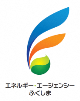 送付先　エネルギー・エージェンシーふくしま　行きE-mail : e.a.fukushima@f-open.or.jp福島県再生可能エネルギー関連産業推進研究会令和3年度　第3回水素分科会　参加申込書集合場所を〇で囲んでください。　　分科会では、参加者相互の交流を目的として、氏名、会社・団体名、所属・役職までを一覧にして参加者へお配りしますので、あらかじめ御了承ください。申込締切：令和4年1月6日（木）◆ 集合場所 ◆　郡山駅西口（集合時間A・7：00）　　　　②福島駅西口（集合時間A・8：10）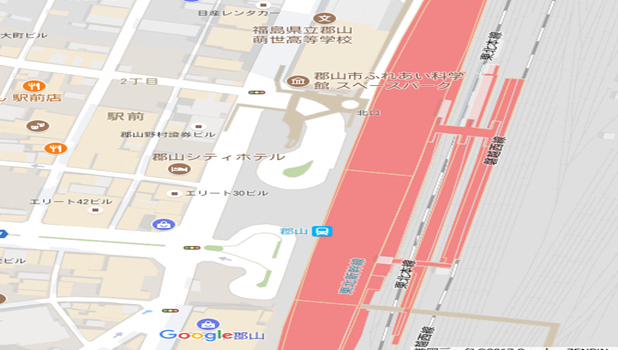 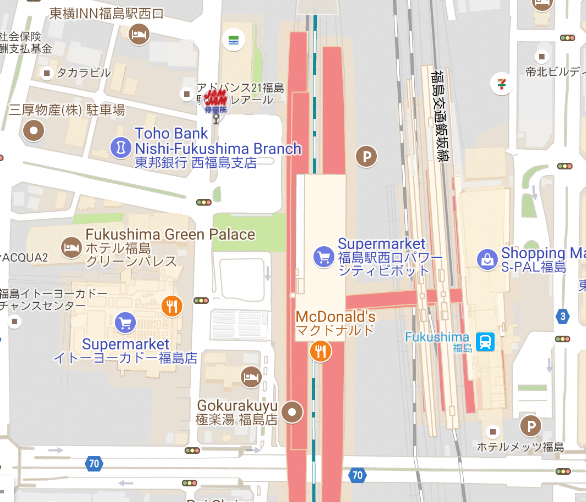 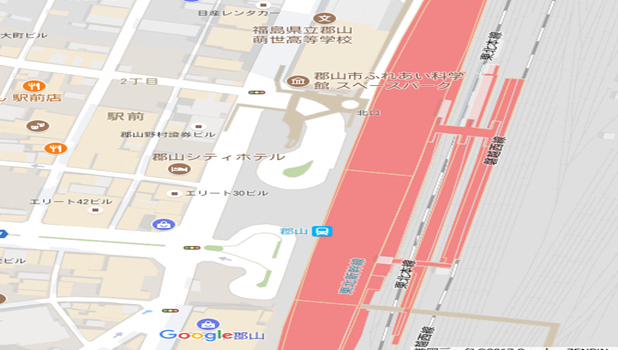 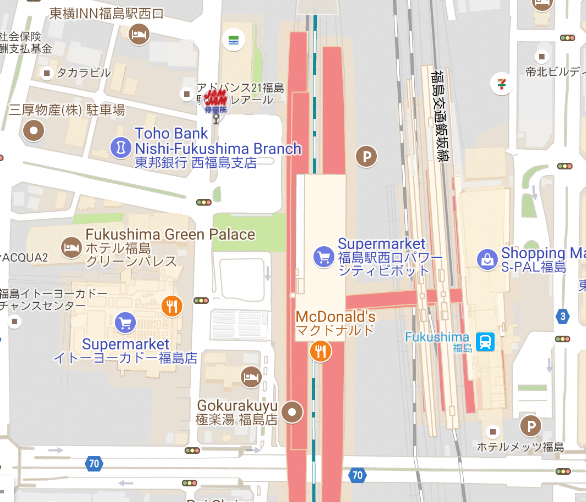 1会社・団体名、所属会社・団体名、所属A:郡山駅西口1役職名前A:福島駅西口1携帯電話番号E-mailB:現地集合